２０２０年度　第２回　スキルアップ講習会電動車椅子サッカー　DE　交流会　実施要項１　目的　　電動車椅子サッカーは、障がいの種別や程度に関係なく、競技を楽しむことができる　　　　　スポーツである。　　　　　また試合中にコミュニケーションが自然と生まれ、障がい者スポーツ指導員が体験する　　　　　ことを通して電動車椅子サッカーの普及と指導者の交流・スキルアップの機会とする。２　主催　　石川県障がい者スポーツ指導者協議会３　共催　　石川県障害者スポーツ協会４　日時及びタイムテーブル　　　　２０２１（令和３）年２月２１日（日）９：３０〜１７：００（　）内は進行・講師　　　　　　　９：３０〜１０：００　受付　　　　　　１０：００～１０：０５　開会式　　　　　　１０：０５～１１：３０　電動車椅子サッカーの概要（城下）　　　　　　１１：３０～１２：００　電動車椅子サッカーと関わって（青野・前多）　　　　　　１２：００～１３：００　休憩・昼食　　　　　　１３：００～１５：００　電動車椅子サッカー実技体験（城下）　　　　　　１５：００～１６：３０　交流戦　指導員vsベストブラザーズ　　　　　　　　　　　　　　　　　　　　　　指導員vs指導員　　　　　　１６：３０～１７：００　感想交流・閉会式（城下）５　会場　　　鳴和台市民体育会館（金沢市鳴和台２８５番地　TEL：076-251-3963）６　参加資格　石川県障がい者スポーツ指導者協議会　会員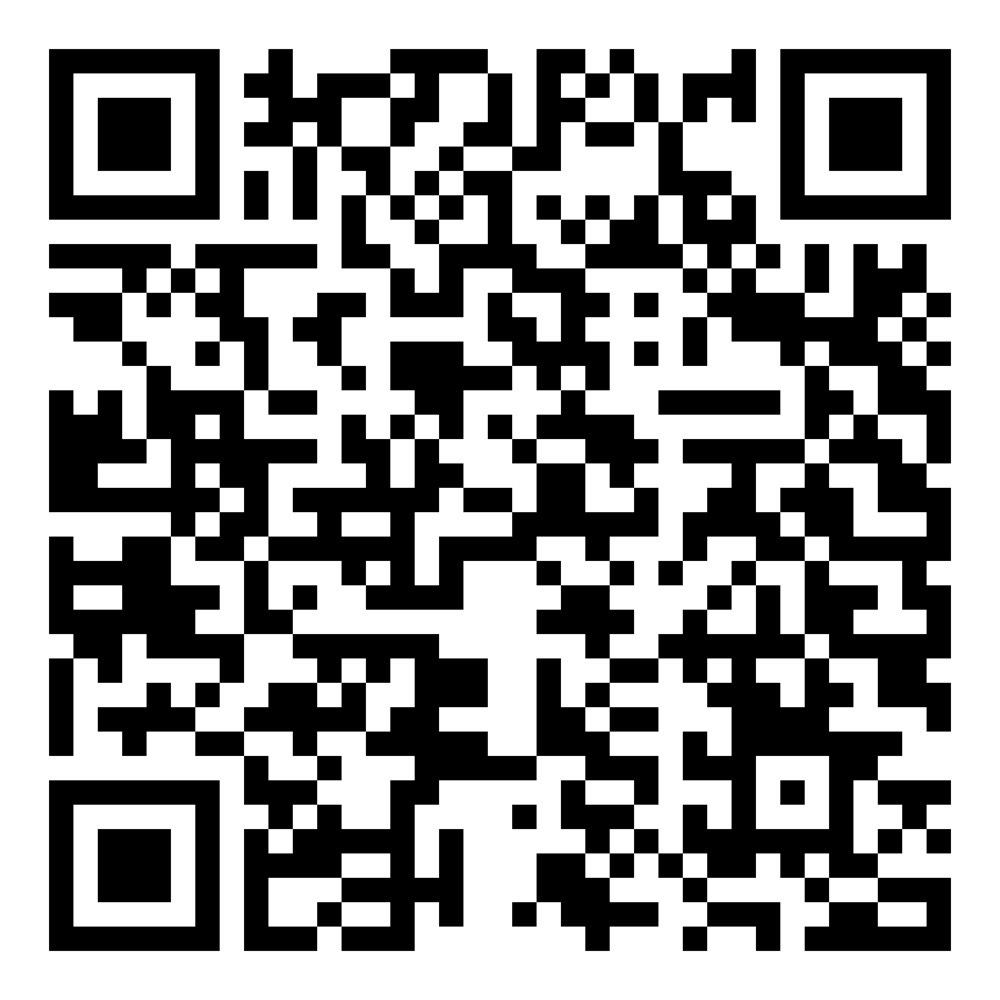 ７　参加費　　無料８　申込方法　以下のいずれかの方法でお申し込みください。　　　①Googleフォーム（右記ＱＲコード）での申込み　　　　　　https://forms.gle/t8ajYnGvz4j2qLg19　　　②メールでの申込み　　　　　　申込アドレス：i.psca.shidoubu@gmail.com（指導部：城下）　　　　　　※【ＦＡＸ申込用紙】に記載の項目をお知らせください。　　　③ＦＡＸでの申し込み（同封の【ＦＡＸ申込用紙】をご使用ください。）　　　　　　申込ＦＡＸ番号：0761-75-7146　石川県障がい者スポーツ指導者協議会　あて９ 申込締切　２０２１年２月１３日（土）まで10　定員　　４０名（申込状況によっては調整させていただく場合があります。）11　問合せ先　　石川県障がい者スポーツ指導者協議会　指導部：城下　　　　　　　　　メール：wishskyblue1112@gmail.com　　携帯：０９０－７７４９－１１１２　　　　　　　　（携帯留守電の場合はお名前等をメッセージ願います。折り返しお電話します。）12　留意事項　　①内履シューズ、運動のできる服装での参加、防寒対策は各自でお願いします。　　②昼食、飲み物は各自でご準備ください。　　③指導員の実績手帳と名札をご持参ください。　　④当日は体調チェックシートに２週間前（2/7）からの検温記入の上、受付時にご提出ください。　　⑤講習会当日、発熱や体調に不安のある方のご参加はご遠慮ください。　　⑥参加申込者は傷害保険に加入しますが、プレー中の事故については応急処置のみになります。　　　その後の責任は負いかねます。ご了承ください。　　⑦ゴミは必ず各自でお持ち帰りください。　　⑧講習会内で撮影する写真・動画等は、広報（メディアへの提供・当協議会SNSへの掲載・関係　　　団体への報告）に利用する場合がありますので、予めご了承願います。